大建協企発第71号令和5年1月25日会　員　各　位一般社団法人大阪建設業協会　　　　　　　　　　　　　　　　　　　　　　　　　　　　土　木　委　員　会委員長　北　岡　隆　司　　　 ＢＩＭ／ＣＩＭの活用に向けた講習会の開催について拝啓　時下ますますご清栄のこととお慶び申し上げます。　平素より当協会の事業活動にご支援、ご協力を賜り厚く御礼申し上げます。さて、令和5年度からの国土交通省発注土木工事でのBIM／CIM原則適用にあたり、同省では、施工者に対して、主に設計段階で作成された3次元モデルを閲覧する（作成・加工は行わない）取組から進めていく方向で検討しています。これらを踏まえて、国土交通省よりご担当の方をお招きし、「設計成果物の3次元モデルを閲覧する技能習得」等を目的とした講習会を開催することといたしました。つきましては、下記内容をご覧の上、当講習会に是非ご参加くださいますようお願い申し上げます。敬具記1.と　　き： 令和5年3月13日（月）  14：00～16：002.場　　所： エル・おおさか 　本館708　　　　　　　　大阪市中央区北浜東3-14　 本館7階(別紙地図参照)3.受講対象： 国交省直轄工事を受注する企業(C、Dランク)の監理技術者相当の方や普段2次元CADを使用している方(C、Dランク以外も参加可)4.セミナー内容：講師：国土交通省技術調査課の担当官(予定)　1）BIM/CIMの概要説明　　　　　　　　　　　　　　　　2) 設計成果物の3次元モデルの無償ビューワソフトでの開き方及び基本操作(視点移動、拡大縮小)の実習3) CADソフトの紹介4) ICT土工用の3次元データの作成方法5.定　　員： 70名（各社2名まで　定員になり次第締め切らせていただきます。）6.受 講 料： 無料7.申込期限：　令和5年2月22日（水）8.申込方法：①事前にお電話をいただき、予約番号を取得の上、別紙申込書（兼受講票）に所要事項をご記入いただき、E-mailにてお申込下さい。(FAX可)②受講証明書が必要な方は、受講証明書を発行いたしますので、別紙申込書（兼受講票）受講証明書欄の（必要）を、必ず○を印で囲んで下さい。※当案内は、当協会HPにも掲載いたしております。URL: https://www.o-wave.or.jp/pro2/wp-content/uploads/2023/01/R4doboku_bimcimseminar.docx9.持 ち 物：①ノート型PC　　　　　　 ・端末性能は、2次元CADを操作できる性能であれば可　　　　　　 ・事前にビューワソフト、3次元データのインストールを行って下さい。　　　　　　  ※ビューワソフトのインストール、3次元データのDLに必要なURLは、開催前に、申込担当者宛へ送付いたします。②講習会申込書（兼受講票）※注意事項：　　　・ご来場の際はマスクの常時着用をお願い致します。　　　・発熱等、体調のすぐれない方は、ご来場をご遠慮ください。　　　・入室前には、検温、手指消毒にご協力ください。　　　・密にならないように座席を配置しておりますので、資料の置いてある席にお掛けください。事務局/お問合せ先：（一社）大阪建設業協会　企画調整課　永野　　　　　　　　　　　　TEL：06-6941-4821　　FAX：06-6941-8767 　E-mail：plan@o-wave.or.jp会場案内図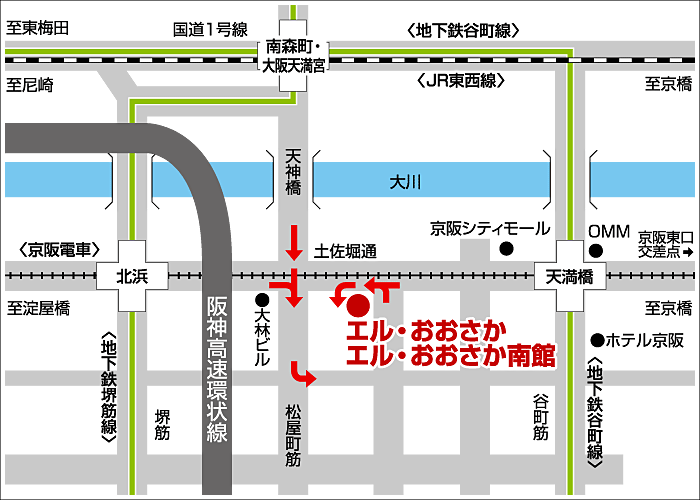 ＢＩＭ／ＣＩＭの活用に向けた講習会申込書（兼受講票）[申込手順]事務局宛お電話の上、予約番号を取得してください。当申込用紙に氏名等必要事項をご記入（ご入力）の上、2月22日（水）までにできるだけメールにてお申込みください。（FAXも可）【講習会当日、本申込書(兼受講票)をご持参ください】日　時　　令和5年3月13日（月）14：00～16：00場　所　　エル・おおさか　本館708　　　　　　　　　　大阪市中央区北浜東3-14　 本館7階（TEL 06-6942-0001）受講者名※受講証明書が必要な場合は、必ず上記の受講証明書欄の(必要)に○を付していただきますようお願いいたします。※ノート型PCの持参をお願いします　・端末性能は、2次元CADを操作できる性能であれば可　・事前にビューワソフト、3次元データのインストールを行って下さい。※ビューワソフトのインストール、3次元データのDLに必要なURLは、開催前に、申込担当者宛へ送付いたします。（申込担当者名）貴　社　名                                                       部署名・役職名                               氏名　　　　　　　　　　　　　　℡                            Mail                                           事務局/お問合せ先：（一社）大阪建設業協会　企画調整課　永野　　　　　　　　　　　　TEL：06-6941-4821　　FAX：06-6941-8767 　E-mail：plan@o-wave.or.jp予約番号所属部署・役職名氏　名受講証明書(必要)(必要)